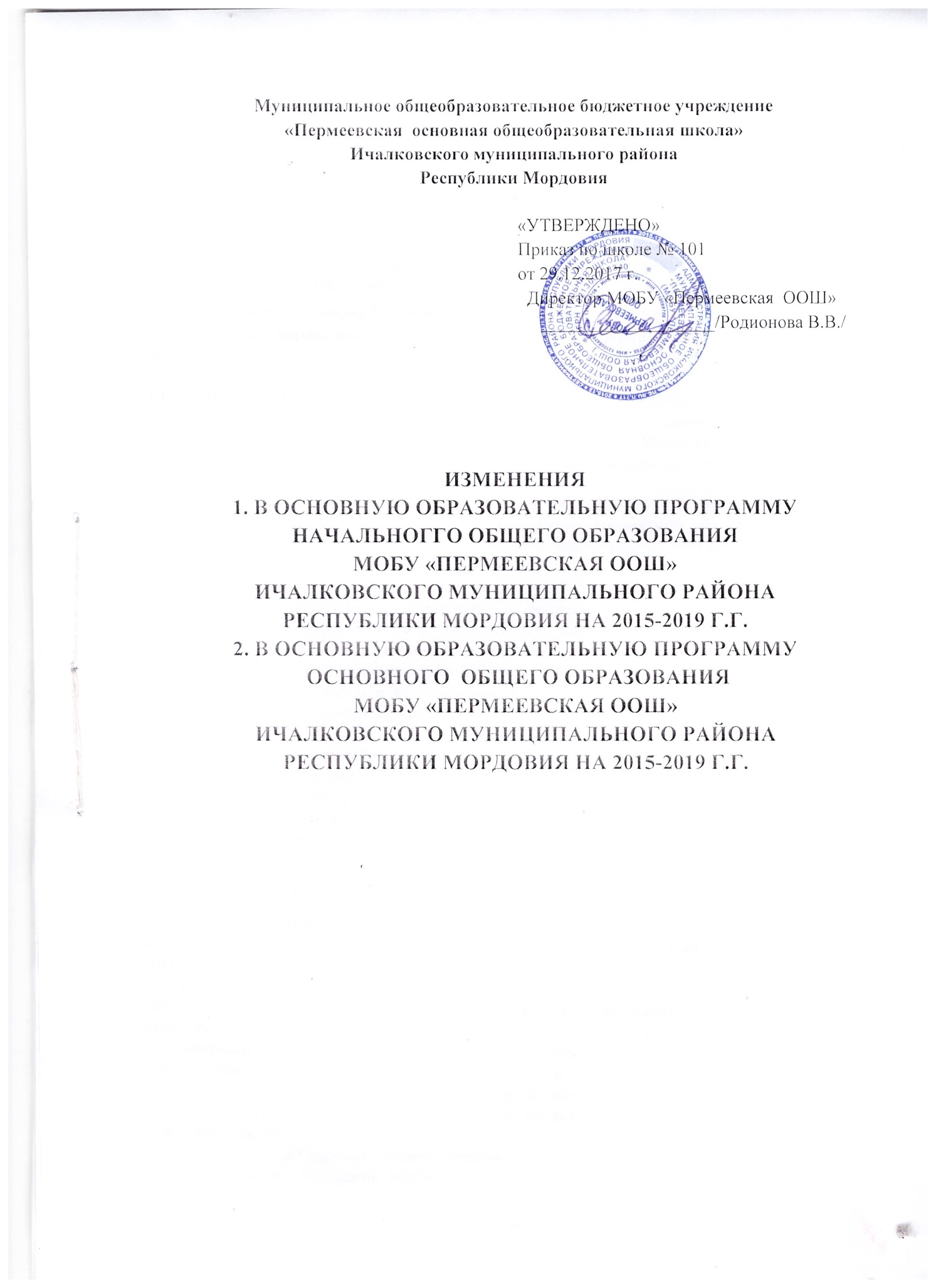 Муниципальное общеобразовательное бюджетное учреждение«Пермеевская  основная общеобразовательная школа»Ичалковского муниципального районаРеспублики МордовияИЗМЕНЕНИЯ1. В ОСНОВНУЮ ОБРАЗОВАТЕЛЬНУЮ ПРОГРАММУ НАЧАЛЬНОГГО ОБЩЕГО ОБРАЗОВАНИЯ МОБУ «ПЕРМЕЕВСКАЯ ООШ» ИЧАЛКОВСКОГО МУНИЦИПАЛЬНОГО РАЙОНА РЕСПУБЛИКИ МОРДОВИЯ НА 2015-2019 Г.Г.2. В ОСНОВНУЮ ОБРАЗОВАТЕЛЬНУЮ ПРОГРАММУ ОСНОВНОГО  ОБЩЕГО ОБРАЗОВАНИЯ МОБУ «ПЕРМЕЕВСКАЯ ООШ» ИЧАЛКОВСКОГО МУНИЦИПАЛЬНОГО РАЙОНА РЕСПУБЛИКИ МОРДОВИЯ НА 2015-2020 Г.Г.2017 годНа основании приказов Министерства образования и науки Российской Федерации:-  №1576 от 31.12.2015г., зарегистрированного в Министерстве юстиции Российской Федерации 02.02.2016г. «О внесении изменений в федеральный государственный образовательный стандарт начального общего образования, утвержденный приказом Министерства образования и науки Российской Федерации от 6 октября 2009г. №373, - №1577 от 31.12.2015 г., зарегистрированного в Министерстве юстиции Российской Федерации 02.02.2016г. «О внесении изменений в федеральный государственный образовательный стандарт основного общего образования, утвержденный приказом Министерства образования и науки Российской Федерации от 17 декабря 2010 года №1897»1.Внести изменения в Основную образовательную программу начального общего образования муниципального образовательного учреждения «Пермеевская основная общеобразовательная  школа» Ичалковского муниципального района Республики Мордовия на 2015-2019 годы в Целевой раздел (планируемые результаты освоения обучающимися основной образовательной программы начального общего образования):- предметные результаты освоения основной образовательной программы начального                   общего образования с учетом специфики содержания предметной области «Родной язык и литературное чтение на родном языке», включающих предмет «Родной язык (русский) и литературное чтение на родном языке» в 1 классе:Родной язык:воспитание ценностного отношения к родному языку как хранителю культуры,                  включение в культурно-языковое поле своего народа, формирование первоначальных                 представлений о единстве и многообразии языкового и культурного пространства России, о языке как основе национального самосознания;обогащение активного и потенциального словарного запаса, развитие у обучающихся культуры владения родным языком в соответствии с нормами устной и письменной речи, правилами речевого этикета;формирование первоначальных научных знаний о родном языке как системе и как                   развивающемся явлении, о его уровнях и единицах, о закономерностях его функционирования, освоение основных единиц и грамматических категорий родного языка, формирование позитивного отношения к правильной устной и письменной родной речи как показателям общей культуры и гражданской позиции человека;овладение первоначальными умениями ориентироваться в целях, задачах, средствах и условиях общения, формирование базовых навыков выбора адекватных языковых средств для успешного решения коммуникативных задач;овладение учебными действиями с языковыми единицами и умение использовать знания для решения познавательных, практических и коммуникативных задач.Литературное чтение на родном языке:понимание родной литературы как одной из основных национально-культурных                     ценностей народа, как особого способа познания жизни, как явления национальной и мировой культуры, средства сохранения и передачи нравственных ценностей и традиций;осознание значимости чтения на родном языке для личного развития; формирование представлений о мире, национальной истории и культуре, первоначальных этических представлений, понятий о добре и зле, нравственности; формирование потребности в                          систематическом чтении на родном языке как средстве познания себя и мира; обеспечение культурной самоидентификации;использование разных видов чтения (ознакомительное, изучающее, выборочное,                        поисковое); умение осознанно воспринимать и оценивать содержание и специфику различных текстов, участвовать в их обсуждении, давать и обосновывать нравственную оценку поступков героев;достижение необходимого для продолжения образования уровня читательской                         компетентности, общего речевого развития, то есть овладение техникой чтения вслух и про себя, элементарными приемами интерпретации, анализа и преобразования художественных,         научно-популярных и учебных текстов с использованием элементарных литературоведческих понятий;5) осознание коммуникативно-эстетических возможностей родного языка на основе изучения выдающихся произведений культуры своего народа, умение самостоятельно выбирать интересующую литературу; пользоваться справочными источниками для понимания и получения дополнительной информации.2.Внести изменения в Организационный раздел (учебный план начального общего                    образования МОБУ «Пермеевская  ООШ»):Таблица-сетка часов учебного плана для 1,  3, 4  классовНачальное общее образование 2017-2018 уч.г.Пояснительная записка к учебному плануОбщие положенияУчебный план МОБУ «Пермеевская основная общеобразовательная школа» это нормативный документ, определяющий максимальный объём учебной нагрузки обучающихся, состав учебных предметов. Распределяет учебное время (аудиторную нагрузку), отводимое на освоение содержания образования, по классам, учебным предметам.       Учебный план начального общего образования сформирован в соответствии с федеральным государственным образовательным стандартом начального общего образования, утвержденным приказом Министерства образования и науки Российской Федерации от 06.10.2009 № 373.Нормативная база учебного плана       Учебный план начального  общего образования разработан на основе следующих нормативных документов:  - Федеральный закон от 29.12.2012г. № 273-ФЗ «Об образовании в Российской Федерации»;- Приказ  Минобрнауки   России   от   06.10.2009   г.    №   373  «Об утверждении   и   введении   в   действие   федерального   образовательного стандарта   начального   общего   образования»  с   изменениями,   внесенными приказами Минобрнауки РФ:    от 26 ноября 2010 г. № 1241  «О внесении изменений в федеральный государственный  образовательный стандарт начального общего образования, утверждённый   приказом   Министерства   образования   и   науки   Российской Федерации от 6 октября 2009 г. № 373» (зарегистрирован в Минюсте России от 04 февраля 2011 г. Регистрационный № 19707);    от  22 сентября 2011 г. № 2357 «О внесении изменений в федеральный государственный образовательный стандарт начального общего образования, утверждённый   приказом   Министерства   образования   и   науки   Российской Федерации от 6 октября 2009 г. № 373» (зарегистрирован в Минюсте России от 12 декабря 2011 г. Регистрационный № 22540);     от  18 декабря 2012 г. № 1060 «О внесении изменений в федеральный государственный образовательный стандарт начального общего образования, утвержденный   приказом  Министерства   образования   и   науки   Российской Федерации от 6 октября 2009 г. № 373».  Опубликован  22 февраля 2013 г. (зарегистрирован   в   Минюсте   РФ   11   февраля   2013   г.   Регистрационный № 26993);от 31.12.2015 г. № 1576 «О внесении изменений в федеральный государственный образовательный стандарт начального общего образования, утвержденный приказом Министерством образования и науки Российской Федерации от 6 октября 2009 г. № 373»; - Примерная   основная   образовательная  программа   начального общего образования (организационный раздел 3 «Базисный учебный план начального   общего   образования»).- Постановление Федеральной службы по надзору в свете защиты прав потребителей и благополучия человека, Главного государственного санитарного врача РФ от 29.12.2010 г. № 189 «Об утверждении СанПиН 2.4.2.2821-10 «Санитарно-эпидемиологические требования к условиям и организации обучения в общеобразовательных учреждениях» (с изменениями);- Постановление Главного государственного санитарного врача Российской Федерации от 24.12. 2015  №81 «О внесении изменений № 3 в СанПиН 2.4.2.2821-10 «Санитарно-эпидемиологические требования к условиям и организации обучения, содержания в общеобразовательных организациях»;-Приказ Министерства образования и науки Российской Федерации от 31.03.2014 г. № 253 «Об утверждении федеральных перечней учебников, рекомендуемых к использованию при реализации имеющих государственную аккредитацию образовательных программ начального общего, основного общего, среднего общего образования»;-Протокол заседания Научно-методического совета по учебникам Министерства образования и науки Российской Федерации от 28 февраля 2014 г. № ДЛ-10/08 пр;-Приказ Министерства образования и науки Российской Федерации от 04.10.2010 г. № 986 «Об утверждении федеральных требований к образовательным учреждениям в части минимальной оснащённости учебного процесса и оборудования учебных помещений»;-Письмо Министерства образования и науки РФ от 01.04.2005 г. № 03-417 «О перечне учебного и компьютерного оборудования для оснащения общеобразовательных учреждений»;-Письмо Министерства образования и науки Российской Федерации от 09.06.2012 г. № 03-470 «О разработке и учебно-методическому обеспечению Программы формирования экологической культуры, здорового и безопасного образа жизни основной образовательной программы начального общего образования»;-Приказ Министерства образования и науки Российской Федерации от 28 декабря 2010 г. № 2106 «Об утверждении федеральных требований к общеобразовательным учреждениям в части охраны здоровья обучающихся, воспитанников»;- Письмо Министерства образования и науки России от 12 мая 2011 года № 03-296 «Об организации внеурочной деятельности при введении федерального образовательного стандарта общего образования»;-Письмо Министерства образования и науки РФ от 24 октября 2011 г. № МД-1427/03 «Об обеспечении преподавания комплексного учебного курса ОРКСЭ»;-Письмо Министерства образования и науки РФ от 22 августа 2012 г. №08-250 «О введении учебного курса ОРКСЭ»;-Приказ Министерства Республики  Мордовия от 03.08.2017 г. «Об утверждении республиканского учебного плана на 2017-2018 уч.г.»;-Республиканский учебный план на 2017-2018 учебный год для общеобразовательных организаций Республики Мордовия, реализующих основные общеобразовательные программы начального общего, основного общего и среднего общего образования;-Устав школы;-Основная образовательная программа НОО;-Программа развития ОУ;- Годовой план школы на 2017-2018 учебный год;-Рабочие  программы  по учебным курсам.Продолжительность учебной недели 1 – 4 классах- 5 дней. Максимальная учебная нагрузка обучающихся, предусмотренная учебным планом, соответствует требованиям СанПиН  2.4.2.2821-10 "Санитарно-эпидемиологические требования к условиям и организации обучения в общеобразовательных учреждениях", утвержденные постановлением Главного государственного санитарного врача Российской Федерации от 29.12.2010 № 189, зарегистрировано в Минюсте РФ 3 марта 2011 г. Регистрационный№ 19993.Минимальная продолжительность учебного года: Продолжительность учебного года для 1 класса - 33 учебные недели, для 2, 3, 4 классов - 34 учебных недель.В соответствии со ст. 28 Федерального закона «О санитарно-эпидемиологическом благополучии   населения»   программы,   методики,     режимы     воспитания   и   обучения допускаются к использованию при наличии санитарно-эпидемиологического заключения о соответствии их санитарным правилам.  На основании  ст. 2.9.4.,  ст. 2.9.5. санитарно-эпидемиологических   правил   СанПиН   2.4.2.1178-02     в   1   классе   применяется «ступенчатый» метод постепенного наращивания учебной нагрузки. «Обучение в 1-м классе осуществляется с соблюдением следующих дополнительных требований:-учебные занятия проводятся по 5-дневной учебной неделе и только в первую смену;-использование «ступенчатого» режима обучения в первом полугодии (в сентябре, октябре – по 3 урока в день по 35 минут каждый, в ноябре-декабре – по 4 урока в день по 35 минут каждый; январь-май – по 4 урока в день по 40 минут каждый);-организация в середине учебного дня динамической паузы продолжительностью не менее 40 минут;-обучение проводится без балльного оценивания занятий обучающихся и домашних заданий;-дополнительные недельные каникулы в середине третьей четверти при традиционном режиме обучения.       Для первоклассников общий объем нагрузки в течение дня не должен превышать 4 уроков и раз в неделю 5 уроков за счет урока физкультуры, для 2-4 классов - 5 уроков и раз в неделю   уроков за счет урока физической культуры. 
Для предупреждения переутомления и сохранения оптимального уровня работоспособности в течение недели обучающиеся имеют облегченный учебный день в четверг.Школа работает в режиме одной смены. Начало занятий 8.30. Время выполнения домашнего задания не должно превышать границ, обозначенных СанПиНом (2.4.2.2821-10):-объем домашних заданий (по всем предметам) должен быть таким, чтобы затраты времени на его выполнение не превышали (в астрономических часах): во 2-3 классах - 1,5 ч, в 4 классе – 2 ч.Между последним уроком обязательных занятий и  началом  внеурочной деятельности  устраивается перерыв продолжительностью в 45 минут.Продолжительность каникул в течение учебного года составляет не менее 30 календарных дней, летом — не менее 8 недель. Для обучающихся   1 класса устанавливаются в течение года дополнительные недельные каникулы.      Обязательная часть  учебного плана (1 класс – 21 час, 2-4 классы – 23 часа) определяет состав учебных предметов обязательных предметных областей, и учебное время, отводимое на их изучение по классам (годам) обучения. Предметная  область «Русский язык и литературное чтение» реализуется через изучение предметов «Литературное чтение», «Русский язык». На их изучение отводится следующее количество часов: «Литературное чтение» 1-3 классы по 4 часа в неделю, в 4 классе – 3 часа в неделю; «Русский язык» в 1 классе 4,5 часа в неделю, во 3-4 классах по 4 часа в неделю.     В 1 классе обучение русскому языку начинается интегрированным курсом «Обучение грамоте», который содержит разделы «Обучение чтению», «Обучение письму». Его продолжительность (приблизительно 23 учебные недели, 9 часов в неделю) определяется темпом обучаемости учеников, их индивидуальными особенностями и спецификой используемых учебных средств. Оформление записей в журнале осуществляется следующим образом: русский язык (обучение письму), литературное чтение (обучение чтению).  После завершения интегрированного курса начинается раздельное изучение русского языка и литературного чтения. Со 2-го полугодия в 1 классе вводится предметная область «Родной язык  и литературное чтение на родном языке», которая реализуется через изучение предмета «Родной язык (русский) и литературное чтение на родном языке». На изучение предмета  отводится 1 час в неделю.          Предметная область «Иностранный язык» реализуется через изучение предмета «Английский язык» 2-4 классы по 2 часа в неделю.     Предметная область «Математика и информатика» включает учебный предмет «Математика». На освоение содержания математики отводится 4 часа в неделю в 1-4 классах по 4 часа.  Предметная область «Обществознание и естествознание» реализуется через изучение предмета «Окружающий мир». На его изучение отводится по 2 часа в неделю, начиная с 1 класса. В реализацию предмета «Окружающий мир» включен курс «Основы безопасности жизнедеятельности». Данный интегрированный курс помогает формировать у учащихся целостную картину окружающего мира и определить место человека в нем. Особое внимание уделяется изучению правил предупреждения травматизма, ознакомлению с правилами дорожного движения.      Предметная область «Основы религиозных культур и светской этики» реализуется через изучение модуля «Основы православной культуры» - 1 час в неделю.     Предметная область «Искусство» представлена учебными предметами «Изобразительное искусство» и «Музыка» по 1 часу в неделю, начиная с 1 класса. Предметная область  и учебный предмет «Технология» изучается по 1 часу в неделю в 1-4 классах.      Предметная область «Физическая культура» реализуется через предмет «Физическая культура» по 3 часа в неделю в 1-4 классах.    Часть, формируемая участниками образовательных отношений учебного плана в 1 классе в соответствии с требованиями СанПиН 2.4.2.2821-10 не предусмотрена, во 2, 3, 4 классах в количестве 1 часа в неделю реализуется через изучение учебного предмета  Родной язык (эрзянский язык). Второй час этого учебного курса во 2-4 классах реализуется через внеурочную деятельность (кружок «Эрзяночка»). На кружковых занятиях в дети получат возможность глубже познакомиться с культурой коренных народов и проявить себя в творческой деятельности.Для реализации учебного плана МОБУ «Пермеевская ООШ» обеспечена необходимыми кадрами и программно-методическим обеспечением.   Основные задачи реализации содержания учебных предметов: Филология (русский язык, литературное чтение, иностранный язык) - формирование первоначальных представлений о единстве и многообразии языкового и культурного пространства России, о языке как основе национального самосознания. Развитие диалогической и монологической устной и письменной речи, коммуникативных умений, нравственных и эстетических чувств, способностей к творческой деятельности. Математика - развитие математической речи, логического и алгоритмического мышления, воображения, обеспечение первоначальных представлений о компьютерной грамотности. Окружающий мир - формирование уважительного отношения к семье, населенному пункту, региону, России, истории, культуре, природе нашей страны, ее современной жизни. Осознание ценности, целостности и многообразия окружающего мира, своего места в нем. Формирование модели безопасного поведения в условиях повседневной жизни и в различных опасных и чрезвычайных ситуациях. Формирование психологической культуры и компетенции для обеспечения эффективного и безопасного взаимодействия в социуме. Музыка, изобразительное искусство - развитие способностей к художественно- образному, эмоционально-ценностному восприятию произведений изобразительного и музыкального искусства, выражению в творческих работах своего отношения к окружающему миру. Технология - формирование опыта как основы обучения и познания, осуществление поисково-аналитической деятельности для практического решения прикладных задач с использованием знаний, полученных при изучении других учебных предметов, формирование первоначального опыта практической преобразовательной деятельности. Физическая культура - укрепление здоровья, содействие гармоничному физическому, нравственному и социальному развитию, успешному обучению, формирование первоначальных умений саморегуляции средствами физической культуры. Формирование установки на сохранение и укрепление здоровья, навыков здорового и безопасного образа жизни. Учебный план полностью реализует государственный образовательный стандарт начального общего образования, гарантирует овладение учащимися необходимым минимумом знаний, умений, навыков, которые позволят учащемуся продолжить образование на следующей ступени. Организация учебной деятельности учащихся строится на основе деятельностного подхода, который предполагает ориентацию на достижение цели и основного результата образования - развитие личности обучающегося, освоения им универсальных учебных действий, познания и освоения мира.   В учебном плане начального общего образования в соответствии с частью 1 ст. 58 Федерального закона от 29.12.2012 года № 273-ФЗ «Об образовании в Российской Федерации» отражены формы проведения промежуточной аттестации всего объема учебного предмета, курса, дисциплины (модуля) образовательной программы.Годовая промежуточная аттестация проводится в качестве отдельной процедуры, независимо от результатов четвертной аттестации. К промежуточной аттестации по итогам учебного года допускаются все обучающиеся переводных классов (кроме 1 класса).Промежуточная аттестация обучающихся по итогам учебного года включает в себя:а)  проведение письменных контрольных работ по математике  во 2-4 классах, б) проведение диктанта по русскому языку во 2 – 4 классах,в) тестирования по литературному чтению, окружающему миру, музыке, английскому языку, г) сдача нормативов по физической культуре во 2-4 классах,е) выполнение практических    работ по ИЗО,  технологии.Неудовлетворительные результаты годовой промежуточной аттестации по одному или нескольким учебным предметам, курсам, дисциплинам (модулям) образовательной программы или не прохождение промежуточной аттестации при отсутствии уважительных причин признаются академической задолженностью. Обучающиеся обязаны ликвидировать академическую задолженность. Порядок и периодичность проведения промежуточной аттестации  зафиксированы в Положении «О формах, периодичности, порядке текущего контроля успеваемости и промежуточной аттестации обучающихся в МОБУ «Пермеевская  ООШ» Ичалковского муниципального района Республики Мордовия».3.Внести изменения в Основную образовательную программу основного общего образования муниципального образовательного учреждения «Пермеевская основная общеобразовательная школа» Ичалковского муниципального района Республики Мордовия на 2015-2020 годы в Целевой раздел (планируемые результаты освоения обучающимися основной образовательной программы основного общего образования):- Предметные результаты изучения предметной области "Родной язык и литература", включающих предмет «Родной язык (русский) и родная литература» в 5 классе:1. Родной язык и родная литератураИзучение предметной области "Родной язык и родная литература" должно обеспечить: воспитание ценностного отношения к родному языку и родной литературе как хранителю культуры, включение в культурно-языковое поле своего народа; приобщение к литературному наследию своего народа;- формирование причастности к свершениям и традициям своего народа, осознание исторической преемственности поколений, своей ответственности за сохранение культуры народа; обогащение активного и потенциального словарного запаса, развитие у обучающихся культуры владения родным языком во всей полноте его функциональных возможностей в соответствии с нормами устной и письменной речи, правилами речевого этикета;- получение знаний о родном языке как системе и как развивающемся явлении, о его уровнях и единицах, о закономерностях его функционирования, освоение базовых понятий лингвистики, формирование аналитических умений в отношении языковых единиц и текстов, разных функционально-смысловых типов и жанров.Предметные результаты изучения предметной области "Родной язык и родная литература" должны отражать:Родной язык:совершенствование видов речевой деятельности (аудирования, чтения, говорения и письма), обеспечивающих эффективное взаимодействие с окружающими людьми в ситуациях формального и неформального межличностного и межкультурного общения;понимание определяющей роли языка в развитии интеллектуальных и творческих способностей личности в процессе образования и самообразования;использование коммуникативно-эстетических возможностей родного языка;расширение и систематизацию научных знаний о родном языке; осознание взаимосвязи его уровней и единиц; освоение базовых понятий лингвистики, основных единиц и грамматических категорий родного языка;формирование навыков проведения различных видов анализа слова (фонетического, морфемного, словообразовательного, лексического, морфологического), синтаксического анализа словосочетания и предложения, а также многоаспектного анализа текста;обогащение активного и потенциального словарного запаса, расширение объема используемых в речи грамматических средств для свободного выражения мыслей и чувств на родном языке адекватно ситуации и стилю общения;овладение основными стилистическими ресурсами лексики и фразеологии родного языка, основными нормами родного языка (орфоэпическими, лексическими, грамматическими, орфографическими, пунктуационными), нормами речевого этикета; приобретение опыта их использования в речевой практике при создании устных и письменных высказываний; стремление к речевому самосовершенствованию;формирование ответственности за языковую культуру как общечеловеческую ценность.Родная литература:осознание значимости чтения и изучения родной литературы для своего дальнейшего развития; формирование потребности в систематическом чтении как средстве познания мира и себя в этом мире, гармонизации отношений человека и общества, много аспектного диалога;понимание родной литературы как одной из основных национально-культурных ценностей народа, как особого способа познания жизни;обеспечение культурной самоидентификации, осознание коммуникативно-эстетических возможностей родного языка на основе изучения выдающихся произведений культуры своего народа, российской и мировой культуры;воспитание квалифицированного читателя со сформированным эстетическим вкусом, способного аргументировать свое мнение и оформлять его словесно в устных и письменных высказываниях разных жанров, создавать развернутые высказывания аналитического и интерпретирующего характера, участвовать в обсуждении прочитанного, сознательно планировать свое досуговое чтение;развитие способности понимать литературные художественные произведения, отражающие разные этнокультурные традиции;овладение процедурами смыслового и эстетического анализа текста на основе понимания принципиальных отличий литературного художественного текста от научного, делового, публицистического и т.п., формирование умений воспринимать, анализировать, критически оценивать и интерпретировать прочитанное, осознавать художественную картину жизни, отраженную в литературном произведении, на уровне не только эмоционального восприятия, но и интеллектуального осмысления.4. Внести изменения в Организационный раздел (учебный план основного общего образования МОБУ «Пермеевская ООШ»):Таблица-сетка часов учебного плана для 5, 6, 7 классовОсновное общее образование 2017-2018 уч.г.Пояснительная запискаОбщие положенияУчебный план основного общего образования (5, 6, 7 классы) МОБУ «Пермеевская ООШ» является нормативным документом, определяющим распределение учебного времени, отводимого на изучение различных учебных предметов по обязательной части и части, формируемой участниками образовательного процесса, максимальный объём обязательной нагрузки обучающихся, нормативы финансирования.  Нормативная база учебного планаСодержание и структура учебного плана определяются: -федеральным законом от 29.12.2012 №273   «Об образовании в Российской Федерации»;-федеральным государственным образовательным стандартом основного общего образования (утвержден приказом Министерства образования и науки Российской Федерации от 17.12.2010 г. № 1897, зарегистрирован в Минюсте России 01.02.2011 г., регистрационный номер 19644);-санитарно-эпидемиологическими правилами и нормативами СанПиН 2.4.2.2821-10 (постановление главного государственного санитарного врача РФ от 29.12.2010 г. № 189, зарегистрировано в Минюсте России 03.03.2011 г., регистрационный номер 19993);-постановлением Главного государственного санитарного врача Российской Федерации от 24.12. 2015  №81 «О внесении изменений № 3 в СанПиН 2.4.2.2821-10 «Санитарно-эпидемиологические требования к условиям и организации обучения, содержания в общеобразовательных организациях»;-приказом Министерства образования и науки Российской Федерации от 31.03.2014 г. № 253 «Об утверждении федеральных перечней учебников, рекомендуемых к использованию при реализации имеющих государственную аккредитацию образовательных программ начального общего, основного общего, среднего общего образования»;-письмом Департамента общего образования Министерства образования и науки Российской Федерации от 12.05.2011 г.  № 03-296 «Об организации внеурочной деятельности при введении федерального государственного образовательного стандарта общего образования»;-Приказ Министерства Республики  Мордовия от 03.08.2017 г. «Об утверждении республиканского учебного плана на 2017-2018 уч.г.»;-Республиканский учебный план на 2017-2018 учебный год для общеобразовательных организаций Республики Мордовия, реализующих основные общеобразовательные программы начального общего, основного общего и среднего общего образования;-Уставом школы; -Образовательной программой основного общего образования; -Программой развития ОУ; -Рабочими  программами  по учебным курсам. Продолжительность учебной недели 5-6  классах - 5 дней. Максимальная учебная нагрузка обучающихся, предусмотренная учебным планом, соответствует требованиям СанПиН  2.4.2.2821-10 "Санитарно-эпидемиологические требования к условиям и организации обучения в общеобразовательных учреждениях", утвержденные постановлением Главного государственного санитарного врача Российской Федерации от 29.12.2010 № 189, зарегистрировано в Минюсте РФ 3 марта 2011 г. Регистрационный № 19993Продолжительность учебного года для 5 – 7   классов -  34 учебных недель.Время выполнения домашнего задания не должно превышать границ, обозначенных СанПиНом (2.4.2.2821-10): в 5 классе – 2 ч, в 6 - 7  классах - 2,5 ч.Образовательный процесс в 5 - 7  классах осуществляется в рамках классно- урочной системы. При проведении  учебных занятий по  предмету «Технология»  осуществляется деление класса на две группы (мальчики и девочки).  Между началом курсов по выбору   и последним уроком обязательных занятий устраивается перерыв продолжительностью в 45 минут. Продолжительность каникул в течение учебного года составляет не менее 30 календарных дней, летом — не менее 8 недель.     Учебный план 5 – 7-го классов сформирован с целью реализации основной образовательнойпрограммы основного общего образования МОБУ «Пермеевская ООШ»,   разработанной в соответствии с требованиями федерального государственного образовательного стандарта основного общего образования нового поколения.   Цели,  реализуемые в рамках Федерального государственного образовательного стандарта,  представляются в виде системы  ключевых задач, отражающих основные направления:  •	личностное  развитие – развитие индивидуальных нравственных,  эмоциональных,эстетических и физических ценностных  ориентаций и качеств, а также развитие  интеллектуальных качеств личности,  овладение методологией познания, стратегиями и способами учения,  самообразования и саморегуляции;•	социальное развитие – воспитание гражданских, демократических и патриотических убеждений, освоение  социальных практик, формирование способности и готовности принимать  ответственные решения, делать осознанный выбор, сотрудничать и свободно общаться  на русском, родном и иностранных языках;•	общекультурное развитие – освоение основ наук, основ отечественной и мировойкультуры. Учебный план основного общего образования ОО включает следующие компоненты: -Обязательная часть учебного плана;-Часть, формируемая участниками образовательных отношенийОбязательная часть учебного планаПредметная область «Русский язык и литература» представлена учебными предметами: «Русский язык», «Литература», «Родной язык (русский) и родная литература». Реализация предметной области «Родной язык (русский) и литературное чтение на родном языке» в 5 классе  начнется со 2-го полугодия учебного года (1 час в неделю).Недельное распределение часовПредметная область «Иностранный язык» представлена изучением английского языка в объеме 3 часа в неделю.     Предметная область «Математика и информатика» представлена предметом «Математика» в 5, 6 классах в 7 классе - представлена изучением предметов алгебра, геометрия,  информатика и  ИКТ.Недельное распределение часов            Предметная область «Общественно-научные предметы» представлена предметами «История», «География», «Обществознание».Недельное распределение часов     Предметная область «Естественнонаучные предметы» представлена предметом «Биология» - 1 ч. в неделю.Предметная область «Искусство» представлена предметами «Музыка», «Изобразительное искусство».Недельное распределение часов     Предметная область «Технология» представлена предметом «Технология» - 2 часа в неделю.       Предметная область «Физическая культура и основы безопасности и жизнедеятельности» представлена предметом «Физическая культура» - 2 ч. в неделю.Третий час физической культуры  5-7 классах предусмотрен с учетом внеурочной деятельности (кружок «Здоровейка»),  с учетом включения в план воспитательной работы школы и классных руководителей мероприятий, направленных на формирование ЗОЖ, ежедневной утренней зарядки, ежемесячных Дней здоровья.Часть, формируемая участниками образовательных отношений  в учебном плане,  представлена изучением учебного курса «Родной язык» (эрзянский) -  1,5  часа в неделю в 5 классе в 6 классе-2часа ,7 классе-1час.  Второй час изучения учебного курса «Родной язык» (эрзянский) в 5,7 классах предусмотрен с учетом внеурочной деятельности (кружок «Эрзяночка») .      Учебный курс «Биология» -  1 ч в 7 классе, на более глубокое изучение предмета.      Изучение курса «История и культура мордовского края» в 5, 6, 7 классах осуществляется в рамках внеурочной деятельности  по 0,5 ч. Занятия по данному курсу ведутся по программе для ОУ  РМ 5-9 класс под редакцией Н.М. Арсентьева.Предметная область «Основы духовно-нравственной культуры народов России»  в 5 классе реализуется через включение занятий во внеурочную деятельность в рамках реализации Программы воспитания и социализации учащихся основного общего образования.     - Курс по выбору «ОФП» - 1 час в 7  классе. Данный курс вводится с целью привития интереса детей к здоровому образу жизни.     В учебном плане основного  общего образования (5-7 классы) в соответствии с частью 1 ст. 58 Федерального закона от 29.12.2012 года № 273-ФЗ «Об образовании в Российской Федерации» отражены формы проведения промежуточной аттестации всего объема учебного предмета, курса, дисциплины (модуля) образовательной программы.Годовая промежуточная аттестация проводится в качестве отдельной процедуры, независимо от результатов полугодовой  аттестации. К промежуточной аттестации по итогам учебного года допускаются все обучающиеся 5-7  классов. Промежуточная аттестация обучающихся по итогам учебного года включает в себя:а)  проведение контрольных работ, тестирования,  сдача нормативов по физической культуре, защита проектных   работ по технологии.Неудовлетворительные результаты годовой промежуточной аттестации по одному или нескольким учебным предметам, курсам, дисциплинам (модулям) образовательной программы или не прохождение промежуточной аттестации при отсутствии уважительных причин признаются академической задолженностью. Обучающиеся обязаны ликвидировать академическую задолженность.    Порядок и периодичность проведения промежуточной аттестации  зафиксированы в Положении «О формах, периодичности, порядке текущего контроля успеваемости и промежуточной аттестации обучающихся в МОБУ «Пермеевская ООШ» Ичалковского муниципального района Республики Мордовия».5. Выбрать в 1 классе  для предметной области «Родной язык и литературное чтение на родном языке» для учебных предметов «Родной язык»  и «Литературное чтение на родном языке» - русский. 6. Выбрать в 5 классе для предметной области «Родной язык и родная литература» для учебных предметов «Родной язык и родная литература» – русский.7. Внести изменения в Содержательный раздел основной программы НОО и ООО. Абзац пять «Рабочие программы по учебным предметам…»  пункта 2.1,2.2 «Программы отдельных учебных предметов, курсов» изложить в следующей редакции:Рабочие программы учебных предметов, курсов, в том числе внеурочной деятельности должны обеспечивать достижение планируемых результатов освоения основной образовательной программы начального общего образования.Рабочие программы отдельных учебных предметов, курсов, в том числе внеурочной деятельности разрабатываются на основе требований к результатам освоения основной образовательной программы начального общего образования с учетом программ, включенных в ее структуру.Рабочие программы учебных предметов, курсов должны содержать:1) планируемые результаты освоения учебного предмета, курса;2) содержание учебного предмета, курса;3) тематическое планирование с указанием количества часов, отводимых на освоение каждой темы.Рабочие программы курсов внеурочной деятельности должны содержать:1) результаты освоения курса внеурочной деятельности;2) содержание курса внеурочной деятельности с указанием форм организации и видов деятельности;3) тематическое планирование».«УТВЕРЖДЕНО»Приказ по школе № 101от 29.12.2017 г.  Директор МОБУ «Пермеевская  ООШ»     ___________________/Родионова В.В./Предметные областиУчебные предметыКоличество часов внеделюКоличество часов внеделюКоличество часов внеделюКоличество часов внеделюКоличество часов внеделюКоличество часов внеделюКоличество часов внеделюФорма промежуточной аттестации(2-4 классы)Предметные областиУчебные предметы11344Форма промежуточной аттестации(2-4 классы)Обязательная частьОбязательная частьОбязательная частьОбязательная частьОбязательная частьОбязательная частьОбязательная частьОбязательная частьОбязательная частьОбязательная частьРусский язык и литературное чтениеРусский язык4,54,5444Диктант с грамматическим заданиемРусский язык и литературное чтениеЛитературное чтение44433ТестированиеРодной язык и литературное чтение на родном языкеРодной язык и литературное чтение на родном языке------------------Родной язык и литературное чтение на родном языкеРодной язык (русский) и литературное чтение на родном языке0,50,5------------Иностранный языкИностранный язык (английский)------222ТестированиеМатематика и информатика	Математика44444Контрольная работаОбществознание и  естествознаниеОкружающий мир22222ТестированиеОсновы религиозных культур и светской этикиОсновы религиозных культур и светской этики---------11Проектная работаИскусствоМузыка11111ТестированиеИскусствоИзобразительное искусство11111Практическая  работаТехнология	Технология11111Практическая  работаФизическая культураФизическая культура33333Сдача нормативовИтого:Итого:2121222222Часть, формируемая участниками образовательных отношенийЧасть, формируемая участниками образовательных отношенийЧасть, формируемая участниками образовательных отношенийЧасть, формируемая участниками образовательных отношенийЧасть, формируемая участниками образовательных отношенийЧасть, формируемая участниками образовательных отношенийЧасть, формируемая участниками образовательных отношенийЧасть, формируемая участниками образовательных отношенийЧасть, формируемая участниками образовательных отношенийЧасть, формируемая участниками образовательных отношенийУчебные предметы, курсы, дисциплины (модули)Мордовский (эрзянский) языкМордовский (эрзянский) язык------111Максимально  допустимая недельная  учебная нагрузка Максимально  допустимая недельная  учебная нагрузка Максимально  допустимая недельная  учебная нагрузка 2121232323Класс134Максимальная нагрузка (час)212323Предметные областиУчебные предметыКоличество часов в неделюКоличество часов в неделюКоличество часов в неделюКоличество часов в неделюФорма промежуточной аттестации(5-7классы)Предметные областиУчебные предметы5 класс6 класс6 класс7  классФорма промежуточной аттестации(5-7классы)Обязательная частьОбязательная частьОбязательная частьОбязательная частьОбязательная частьОбязательная частьРусский язык и литератураРусский язык5664Диктант с грамматическим заданиемРусский язык и литератураЛитература3332тестированиеРодной язык и родная литератураРодной язык и родная литература------------Родной язык и родная литератураРодной язык (русский) и родная литература0,5---------тестированиеИностранный язык. Второй иностранный язык.Иностранный язык (английский)3333тестированиеИностранный язык. Второй иностранный язык.Второй иностранный язык.------------Математика и информатикаМатематика555---Контрольная работаМатематика и информатикаалгебра---------3Контрольная работаМатематика и информатикагеометрия---------2Контрольная работаМатематика и информатикаИнформатика и ИКТ---------1тестированиеОбщественно-научные предметыИстория2222тестированиеОбщественно-научные предметыОбществознание (включая экономику и право)1111тестированиеОбщественно-научные предметыГеография1112тестированиеОсновы духовно-нравственной культуры народов РоссииОДНКНР------------Естественнонаучные предметыФизика---------2тестированиеЕстественнонаучные предметыХимия------------Естественнонаучные предметыБиология1111тестированиеИскусство музыка 1111тестированиеИскусство  ИЗО1111Практическая работаТехнологияТехнология2222Проектная  работаФизическая культура и Основы безопасности жизнедеятельностиФизическая   культура2222Сдача нормативовФизическая культура и Основы безопасности жизнедеятельностиОБЖ------------ИТОГО:ИТОГО:27,5282829Часть, формируемая участниками образовательных отношенийЧасть, формируемая участниками образовательных отношенийЧасть, формируемая участниками образовательных отношенийЧасть, формируемая участниками образовательных отношенийЧасть, формируемая участниками образовательных отношенийЧасть, формируемая участниками образовательных отношенийЧасть, формируемая участниками образовательных отношенийУчебные предметы, курсыИКМК------------Учебные предметы, курсыМордовский язык (эрзянский)Биология1,52211Курс по выбору ОФП1Предельно допустимая аудиторная учебная нагрузка при 5-дневной рабочей неделеПредельно допустимая аудиторная учебная нагрузка при 5-дневной рабочей неделе29303032Класс5 класс6 класс7 классМаксимальная нагрузка (час)293032КлассКоличество часов в неделюКоличество часов в неделюКоличество часов в неделюКлассРусский языкРодной язык (русский) и родная литератураЛитература550,5366-374-2Класс/уровеньизученияПредметНеобходимое количество часов в неделю по программеНеобходимое количество часов в неделю по программеНеобходимое количество часов в неделю по программеКласс/уровеньизученияПредмет5 класс6 класс7 классБазовыйуровеньматематика55---Базовыйуровеньалгебра------3Базовыйуровеньгеометрия------2БазовыйуровеньИнформатика и ИКТ------1КлассКоличество часов в неделюКоличество часов в неделюКоличество часов в неделюКлассИсторияГеографияОбществознание521162117221КлассКоличество часов в неделюКоличество часов в неделюКлассМузыкаИЗО511611711